О внесении изменений в решение Совета сельского поселения Шаранский сельсовет муниципального района Шаранский район Республики Башкортостан № 153 от 01 ноября 2008 года. «Об  установлении земельного налога»  В соответствии с Налоговым Кодексом Российской Федерации Совет сельского поселения Шаранский сельсовет  муниципального района  Шаранский  район решил:       I. Внести в решение Совета сельского поселения Шаранский сельсовет  муниципального района Шаранский район Республики Башкортостан «Об установлении земельного налога»  от   01.11.2008 года № 153. (далее - Решение), следующие изменения:1. Первый абзац решения Совета сельского поселения Шаранский сельсовет муниципального района Шаранский район Республики Башкортостан от 01 ноября 2008 года № 153 «Об установлении земельного налога» исключить;2.  Пункт 2 Решения дополнить  следующим  абзацем: «ограниченных в обороте в соответствии с законодательством Российской Федерации, предоставленных для обеспечения обороны, безопасности и таможенных нужд»;II. Решение дополнить пунктом 11 следующего содержания: «В случае, если налоговые ставки не определены нормативными правовыми актами представительных органов муниципальных образований (законами городов федерального значения Москвы и Санкт-Петербурга), налогообложение производится по налоговым ставкам, указанным в пункте 2 Решения».III. Обнародовать настоящее решение на информационном стенде Совета в здании администрации сельского поселения Шаранский сельсовет муниципального района Шаранский район Республики Башкортостан и разместить на официальном сайте Совета сельского поселения муниципального района Шаранский район Республики Башкортостан.       1У. Контроль над исполнением настоящего решения возложить на постоянную комиссию Совета по аграрным вопросам, использованию земель и природных ресурсов, экологии и чрезвычайным ситуациям, промышленности, жилищно-коммунальному хозяйству, транспорту, торговле и иным видам услуг.Глава сельского поселения                                                                                  Шаранский сельсовет                                                          Р.Р.МануровС. Шаран04.02.2013 года№ 202Башкортостан РеспубликаһыШаран районымуниципаль районыныңШаран ауыл Советы ауыл биләмәһе Советы452630 Шаран ауылы, 1-се май урамы  62Тел.(347) 2-22-43,e-mail:sssharanss@yandex.ruШаран  ауылы, тел.(34769) 2-22-43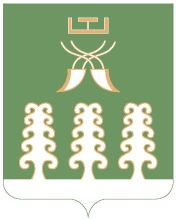 Республика БашкортостанСовет сельского поселенияШаранский сельсоветмуниципального районаШаранский район452630 с. Шаран ул. Первомайская,62Тел.(347) 2-22-43,e-mail:sssharanss@yandex.ruс. Шаран тел.(34769) 2-22-43